       Kairos Outside of Connecticut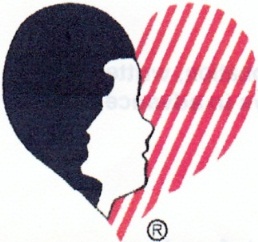 PO Box 9468, Bolton, CT 06043A501(C)3 not for profit organization EIN #59-1970458Date: _____________________Angel Application May 4-6, 2018	Name:       _________________________________________________	Address:   _________________________________________________	City:         ________________________ State: _____ Zip: __________    	Telephone: ____________ Home _____________ Cell _______ Best time to call	 E-Mail:       ____________________________________	Have you worked / attended a Kairos Outside Weekend before? ________	If yes when? __________________ Where? ________________________What Angel position would you like to fill?Driver: ______ Set-up Friday afternoon: ______ Kitchen help: ______ Agape help: ______ Inventory: ______ Run errands/pick-up supplies: _____ Clean-up Sunday afternoon: ______ Please fill in the one to two hour time slot you will be available.Friday Set-up:       ____________________	Friday evening:       _____________________Saturday morning: ____________________	Saturday afternoon: _____________________Saturday evening:  ____________________ Sunday morning:     _____________________Sunday afternoon: ____________________  Sunday clean-up:    _____________________Rules for Volunteer Angels:Angels are behind the scene volunteers, who are not to seen by the Guests.Contributions are restricted to the kitchen, agape, chapel, community room, only when our Guests are not present.Volunteers do not serve meals in the dining room.  Volunteers do not listen to Talks or Meditations.Volunteers do not join the team on at any time.Volunteers are to remember that they are Angels, not Team and should not expect to enjoy the same rights.